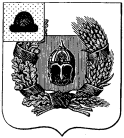 Совет депутатов Александро-Невского городского поселения Александро-Невского муниципального районаРязанской областиСовет депутатов городского поселения Р Е Ш Е Н И ЕО внесении изменений в решение Совета депутатов Александро-Невского городского поселения от 20.09.2017 г. № 14 «Об утверждении Правил благоустройства территории муниципального образования - Александро-Невское городское поселение Александро-Невского муниципального района Рязанской области» (в ред. от 20.12.2018 г. № 85)          В  соответствии с пунктом 2 части 1 статьи 7 Федерального закона от 27.12.2018 г. № 498-ФЗ «Об ответственном обращении с животными и о внесении изменений в отдельные законодательные акты Российской Федерации» внесены изменения в Федеральный закон от 6 октября 2003 года № 131-ФЗ «Об общих принципах организации местного самоуправления в Российской Федерации», руководствуясь законом Рязанской области от 19.11.2018 г. № 86-ОЗ «О порядке определения Правилами благоустройства территории муниципального образования границ прилегающих территорий»,  Совет депутатов Александро-Невского городского поселения РЕШИЛ:Внести в решение Совета депутатов Александро-Невского городского поселения от 20.09.2017 г. № 14 «Об утверждении Правил благоустройства территории муниципального образования - Александро-Невское городское поселение Александро-Невского муниципального района Рязанской области» (в ред. от 20.12.2018 г. № 85) следующие изменения:1. пункт 4.4.8. исключить.2.Настоящее решение направить главе Александро-Невского городского поселения для подписания и обнародования.3.Настоящее решение вступает в силу со дня его опубликования в Информационном бюллетене Александро-Невского городского поселения.Глава Александро-Невского городскогопоселения, председатель Совета депутатовАлександро-Невского городского поселения                                 В.А. Ушакова	от  14 июня 2019 г.                   р.п. Александро-Невский                    №  95